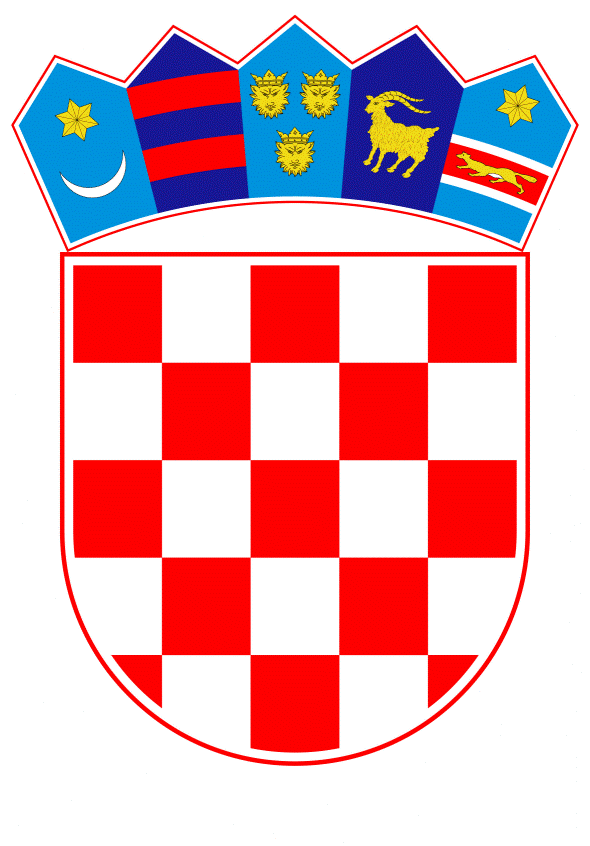 VLADA REPUBLIKE HRVATSKE		Zagreb, 15. lipnja 2022.________________________________________________________________________________________________________________________________________________________________________________________________________________________________Na temelju članka 31. stavka 2. Zakona o Vladi Republike Hrvatske (Narodne novine, br. 150/11, 119/14, 93/16 i 116/18) i članka 9. stavka 1. Zakona o poticanju razvoja malog gospodarstva (Narodne novine, br. 29/02, 63/07, 53/12, 56/13 i 121/16), Vlada Republike Hrvatske je na sjednici održanoj _________ 2022. donijela O D L U K Uo usvajanju Izmjene Programa "Mikro i mali zajmovi za ruralni razvoj" I.Usvaja se Izmjena Programa "Mikro i mali zajmovi za ruralni razvoj" (Narodne novine, br. 57/18, 41/20, 133/20 i 97/21).Izmjena Programa iz stavka 1. ove točke sastavni su dio ove Odluke.II.Zahtjevi prema Programu iz točke I. ove Odluke zaprimljeni do dana stupanja na snagu ove Odluke, obradit će se po uvjetima iz Programa koji su bili na snazi na dan njihova zaprimanja.III.Ova Odluka stupa na snagu danom donošenja, a objavit će se u Narodnim novinama.KLASA:		URBROJ:		Zagreb, PREDSJEDNIKmr. sc. Andrej PlenkovićIZMJENA PROGRAMA "MIKRO I MALI ZAJMOVI ZA RURALNI RAZVOJ" U Programu "Mikro i mali zajmovi za ruralni razvoj" (Narodne novine, br. 57/18, 41/20, 133/20 i 97/21),  točka 2. "UVJETI DEFINIRANI PROGRAMOM" mijenja se i glasi:OBRAZLOŽENJEOsluškujući potrebe potencijalnih korisnika/krajnjih primatelja, Ministarstvo poljoprivrede je, u suradnji s HAMAG-BICRO-om i Agencijom za plaćanja u poljoprivredi, ribarstvu i ruralnom razvoju, izmijenilo Sporazum o financiranju na način da se rok otplate zajma za Mikro investicijske zajmove produljio s dosadašnjih 5 godina na novi rok do 7 godina te za Male investicijske zajmove s dosadašnjih 10 godina na novi rok do 12 godina uz poček u otplati do 5 godina kod Malih investicijskih zajmova. Dulji rokovi otplate odnose se na ulaganja u podizanje višegodišnjih nasada te ulaganja u ruralni turizam u jedinicama lokalne samouprave iz I.-IV. skupine prema indeksu razvijenosti. Poček do 5 godina kod Malih investicijskih zajmova odnosi na ulaganja u podizanje višegodišnjih nasada kako bi se početak otplate zajma uskladio s početkom ostvarivanja prihoda od trajnog nasada. Ovom izmjenom nastoji se povećati ulaganja u ruralni turizam u slabije razvijenim jedinicama lokalne i regionalne samouprave te povećati ulaganje u sektor „Voćarstvo i maslinarstvo“. Temeljem podataka o provedbi FI, 2% od ukupno isplaćenih sredstava odnosi se na sektor voćarstva i maslinarstva. Korisniku/krajnjem primatelju zajam se odobrava pod povoljnijim uvjetima od tržišnih te se Korisniku zajma isplatom sredstava zajma dodjeljuje potpora male i/ili javna potpora vrijednosti o čemu HAMAG-BICRO Korisniku zajma šalje posebnu obavijest.Iznos potpore male vrijednosti izračunava se na temelju Uredbe Komisije EU, broj 1407/2013, od 18. prosinca 2013. godine, o primjeni članaka 107. i 108. Ugovora o funkcioniranju Europske unije na de minimis potpore.Iznos javne potpore izračunava se na temelju Priloga 2 Uredbe (EU) br. 1305/2013 Europskog parlamenta i Vijeća od 17.prosinca 2013. o potpori ruralnom razvoju iz Europskog poljoprivrednog fonda za ruralni razvoj i stavljanju izvan snage Uredbe Vijeća br. 1698/2005.Temeljem članka 9. stavka 1. Zakona o poticanju razvoja malog gospodarstva (Narodne novine, br. 29/02, 63/07, 53/12, 56/13 i 121/16) Vlada Republike Hrvatske, na prijedlog Ministarstva gospodarstva i održivog razvoja, utvrđuje kriterije i uvjete za davanje jamstava za kredite.Slijedom navedenog, predlaže se donošenje Odluke o usvajanju Izmjena Program "Mikro i mali zajmovi za ruralni razvoj" Hrvatske agencije za malo gospodarstvo, inovacije i investicije.Predlagatelj:Ministarstvo gospodarstva i održivog razvojaPredmet:Prijedlog odluke o usvajanju Izmjene  Programa "Mikro i mali zajmovi za ruralni razvoj" Značajka/Proizvod (financijski instrument)Mali zajam za ruralni razvojMikro zajam za ruralni razvojMikro zajam za obrtna sredstva za ruralni razvojCiljana skupinaMikro, mali i srednji subjekti malog gospodarstva, a prema uvjetima propisanim mjerama PRR-a prihvatljivim za financiranje iz ovog instrumentaMikro i mali subjekti malog gospodarstva, a prema uvjetima propisanim mjerama PRR-a prihvatljivim za financiranje iz ovog instrumentaMikro i mali subjekti malog gospodarstva, a prema uvjetima propisanim mjerama PRR-a prihvatljivim za financiranje iz ovog instrumentaIznos zajmaOd 25.000,01 eura do 100.000 eura u kunskoj protuvrijednosti po srednjem tečaju HNB-a na dan podnošenja zahtjevaOd 1.000 eura do 25.000 eura u kunskoj protuvrijednosti po srednjem tečaju HNB-a na dan podnošenja zahtjevaOd 1.000 eura do 25.000 eura u kunskoj protuvrijednosti po srednjem tečaju HNB-a na dan podnošenja zahtjevaNamjena zajmaosnovna sredstvaobrtna sredstva do max 30% iznosa zajmaosnovna sredstvaobrtna sredstva do max 30% iznosa zajmaobrtna sredstva Minimalni rok otplate12 mjeseci12 mjeseci12 mjeseciMaksimalni rok otplatedo 10 godina uključujući poček, a do 12 godina uključujući poček za ulaganje u nove višegodišnje nasade i  za ulaganja u turizam u ruralnim područjima u jedinicama lokalne i područne (regionalne) samouprave iz I. – IV. skupine prema indeksu razvijenosti. Minimalno 50% investicije mora se izravno odnositi na ulaganje u podizanje višegodišnjih nasada ili u sektor turizma u ruralnim područjima)do 5 godina uključujući poček, a do 7 godina uključujući poček za ulaganja u turizam u ruralnim područjima u jedinicama lokalne i područne (regionalne) samouprave iz I. – IV. skupine prema indeksu razvijenosti. Minimalno 50% investicije mora se izravno odnositi na ulaganje u sektor turizma u ruralnim područjima)3 godineKamatna stopa0,1% i 0,25%, ovisno o razvijenosti JLS ulaganja0,1% i 0,25%, ovisno o razvijenosti JLS ulaganja0,5% Naknada za obradu zahtjeva0%0%0%Počekdo 12 mjeseci ukoliko je otplata minimalno 2 godine, a do 60 mjeseci za ulaganja u nove višegodišnje nasadedo 12 mjeseci ukoliko je otplata minimalno 2 godinedo 12 mjeseci ukoliko je otplata minimalno 2 godineInstrumenti osiguranjaZadužnice, ostali instrumenti osiguranja prema procjeni rizikaZadužnice, ostali instrumenti osiguranja prema procjeni rizikaZadužnice, ostali instrumenti osiguranja prema procjeni rizika